Precizēta 27.01.2020.2020. gada 31. janvāraKopsapulces Nr. 1 un Attīstības padomes sēdes Nr. 1Bērzaines ielā 5, Cēsīs, Cēsu novadāDARBA KĀRTĪBAno plkst. 9.30 - 10.00 ierašanās, kafija, tēja pagrabstāva zālēKopsapulce 1. plkst. 10.00 - 10.05 Darba kārtības apstiprināšana (H. Vents)2. plkst.10.05 - 10.15 Par Smiltenes, Beverīnas un Raunas novadu domju pārstāvju pārvēlēšanu darbam VPR Attīstības padomē (H. Vents)VPR kārtējā Attīstības padomes sēde1. plkst.10:15-10:20 Darba kārtības apstiprināšana (H. Vents)2. plkst.10.20 - 10.45 VPR Attīstības padomes priekšsēdētāja vietnieka kandidātu izvirzīšana, vēlēšanu komisijas apstiprināšana, vēlēšanas (H. Vents)3. plkst.10.45 -10.55 VPR darba plāns, budžets 2020. gadam (G. Kalniņa-Priede)4. plkst.10.55 – 11.15 Projekta “ecoRIS3” rīcības plāna apstiprināšana (I. Platonova)5. plkst. 11.15 – 11.35 Aktualitātes remigrācijas jautājumos (I. Groza)6. plkst.11.35 – 11.55 Par projekta “EFFECT4building”  skolu programmu “Efektīvs enerģijas patēriņš izglītības iestādēs” (J. Ikaunieks)7. plkst. 11.55 – 13.00 Satiksmes ministra un a/s “Latvijas valsts ceļi” informācija (T. Linkaits, G. Kains)8. plkst. 13.00 – 13.20Projekta MAMBA aktualitātes – transports pēc pieprasījuma (L. Puriņa-Purīte)9. plkst. 13.20 – 13.30 Projekts “MAMBA” – “Mobilitātes juridiskie aspekti” (Autotransporta direkcija, V. Bahareva)10. plkst. 13.30 – 13.40 VPR deinstitucionalizācijas plāna progresa izvērtējums (I. Miķelsone)11. no plkst. 13.40 Dažādi	11.1. Par inkubatoriem un sasniegtajiem rādītājiem (J. Priedītis)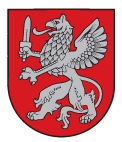 VIDZEMES PLĀNOŠANAS REĢIONSReģ. Nr. 90002180246Bērzaines iela 5, Cēsis, Cēsu novads, LV 4101Tālrunis 64116014www.vidzeme.lv, e-pasts: vidzeme@vidzeme.lv